ANALISIS PERTUMBUHAN LABA DALAM MENGUKUR  NILAI PERUSAHAAN DI PT WASKITA KARYA TBK PERIODE TAHUN 2017-2021SKRIPSIDiajukan untuk Memenuhi salah satu syaratDalam Menempuh Ujian Sarjana Program Strata Satu Pada Program Studi Administrasi BisnisOleh:ALISYAH DWI FITRIANI SUPYAN NPM 192040026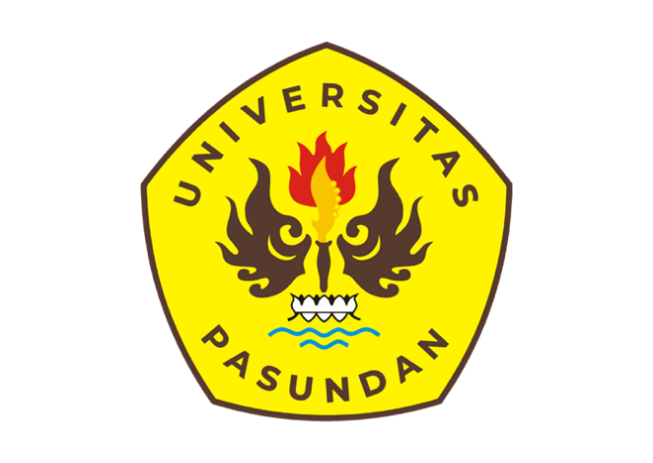 FAKULTAS ILMU SOSIAL DAN POLITIKUNIVERSITAS PASUNDAN BANDUNG2023